О проведении окружного  этапа Всероссийского конкурса на лучшее сочинение о своей родной культуре на русском языке и лучшее описание русской культуры на родном языкеВ целях возрождения традиций написания сочинения как самостоятельной творческой работы, в которой отражаются личностные, предметные и метапредметные результаты на разных этапах обучения, воспитания личности; поддержки и развития познавательного интереса обучающихся в области изучения русского и родных языков, ценностей традиционной народной культуры, осознания языковой идентичности и в соответствии с  распоряжением МОиН СО №632-р от 08.06.2022 г.:1. Утвердить прилагаемые:1.1 Положение об окружном этапе Всероссийского конкурса на лучшее сочинение о своей родной культуре на русском языке и лучшее описание русской культуры на родном языке (далее – конкурс) (Приложение 1);1.2 состав жюри конкурса (Приложение 2).2. ГБУ ДПО «Кинельский РЦ» (А.В. Гулиной): 2.1. 14.09.2022 организовать проведение окружного этапа конкурса;2.2. обеспечить информационно-методическое сопровождение конкурса;2.3. 19.09.2022 направить работы победителей на региональный этап конкурса.2.4. 20.09.2022 разместить информацию о результатах окружного этапа конкурса на сайте Кинельского РЦ;3. Руководителям общеобразовательных учреждений округа:3.1. до 13.09.2022 года организовать и провести школьный этап конкурса;3.2.  13.09.2022  года  с 9.00 до 16.00 обеспечить доставку конкурсных работ победителей школьного этапа конкурса для участия в окружном этапе в государственное бюджетное учреждение «Кинельский РЦ»; 3.3. обеспечить участие педагогов в работе жюри конкурса в соответствии с Положением.4. Контроль за исполнением распоряжения  возложить на И.Б. Исаеву, начальника  отдела реализации образовательных программ управления. Руководитель управления                                                               С.Ю. Полищук                                                                                               Ларина 61706Приложение 1 к распоряжениюКинельского управления МОиН СОот 17.06.2022 г. № 158-рПОЛОЖЕНИЕокружного  этапа Всероссийского конкурса на лучшее сочинение о своей родной культуре на русском языке и лучшее описание русской культуры на родном языкеОбщие положения1.1. Настоящее Положение определяет цели, задачи, условия и порядок организации и проведения окружного этапа Всероссийского конкурса на лучшее сочинение о своей родной культуре на русском языке и лучшее описание русской культуры на родном языке (далее - конкурс), условия участия, требования к конкурсным работам, сроки и порядок проведения, критерии оценивания конкурсных работ, порядок определения победителей и призёров конкурса. 1.2.  Цели конкурса: - возрождение традиций написания сочинения как самостоятельной творческой работы, в которой отражаются личностные, предметные и метапредметные результаты на разных этапах обучения и воспитания личности;- поддержка и развитие познавательного интереса обучающихся в области изучения русского и родных языков, сохранения ценностей традиционной народной культуры, осознания языковой идентичности посредством самостоятельной творческой работы над созданием художественного текста.1.3. Задачи конкурса:- создать условия для самореализации обучающихся, повышения их социальной и творческой активности; - способствовать формированию положительного отношения подрастающего поколения к русскому и родным языкам, культуре своего народа как важнейшим духовным ценностям;- способствовать созданию оптимальных условий для сохранения и развития языков народов России, укрепления общероссийского гражданского единства с учетом языковой ситуации в субъектах Российской Федерации, статуса русского языка как государственного и языков народов России.1.4. Координатор окружного этапа оставляет за собой право использовать конкурсные материалы в некоммерческих целях (в информационных изданиях, для освещения в средствах массовой информации, в учебных целях) на основе согласия конкурсантов. Консурсанты соглашаются с безвозмездной публикацией их работ или фрагментов работ.2. Участники конкурса2.1. Участниками конкурса являются обучающиеся 4-11 классов  общеобразовательных организаций.2.2. Конкурс проводится среди 4 возрастных групп участников Конкурса:1-я группа – обучающиеся 4 классов;2-я группа – обучающиеся 5-7 классов;3-я группа – обучающиеся 8-9 классов;4-я группа – обучающиеся 10-11 классов.2.3. Участие в конкурсе добровольное. Вид конкурса – открытый.2.4. Информация о проведении окружного этапа конкурса размещается на сайте Кинельского РЦ.3. Номинации конкурса, жанры конкурсных работ3.1.Участникам предлагаются следующие направления (номинации) для конкурсного сочинения:сочинение о своей культуре на русском языке;описание русской культуры на родном языке.Выбор номинации осуществляет участник Конкурса. Тему конкурсной работы участник Конкурса формулирует самостоятельно в рамках выбранной им номинации.Конкурсное сочинение представляется участником Конкурса в прозе в жанре рассказа, сказки, письма, дневника, заочной экскурсии, очерка или в стихотворной форме в жанре поэмы, оды, думы, былины, баллады, элегии. Совмещение жанров не допускается. Выбор жанра конкурсной работы участник Конкурса осуществляет самостоятельно.Каждый участник может представить на Конкурс только одну работу.Сроки проведения окружного этапа конкурса4.1.Определены следующие сроки проведения работы:-  13 сентября – приём работ;- 14 сентября  -  работа жюри окружного этапа конкурса. - 19 сентября - направление работ-победителей Конкурса на региональный этап.5. Условия участия в Конкурсе, требования к конкурсным работам5.1. Принять участие в Конкурсе могут обучающиеся 4-11 классов общеобразовательных организаций Кинельского образовательного округа.5.2. На окружном этапе конкурса не подлежат рассмотрению работы, подготовленные с нарушением требований к их оформлению, с нарушением сроков предоставления, не соответствующие заявленной теме, ранее опубликованные в СМИ и заимствованные из Интернета.5.3. На окружной этап конкурса принимается работа – победитель школьного этапа.Объем конкурсного сочинения не может служить основанием для отказа в приёме конкурсного сочинения на конкурс или оказывать влияние на оценку работы.Тематические направления конкурсных работ:«И смутно слыша звук родимой речи, Я оживал, и наступил тот миг, Когда я понял, что меня излечит Не врач, не знахарь, а родной язык (Р.Гамзатов): к Международному десятилетию языков коренных народов (2022-2032 гг.)«К истокам народной культуры»: 2022 год – Год народного искусства и нематериального культурного наследия народов России;«Народная поэзия в высших достижениях часто  бывает поэзией детской» (К. И. Чуковский): к 140-летию со дня рождения К. И. Чуковского и Десятилетию детства в Российской Федерации (2018–2027 гг.);«Я предчувствую, что россияне когда-нибудь, а может быть, при жизни нашей, пристыдят самые просвещенные народы успехами своими в науках,
неутомимостью в трудах и величеством твердой и громкой славы» (Петр I): к 350-летию со дня рождения российского императора Петра I;«Истинная любовь к своей стране немыслима без любви к своему языку» (К. Г. Паустовский): к 130-летию со дня рождения писателя;«И стало все просто, и понял я вдруг – Иного не надо мне края, А только б дорога, да речка, да луг, Да небо родимого края» (К. Ш. Кулиев): к 95-летию со дня рождения балкарского поэта;«Музыка есть сокровищница, в которую всякая национальность вносит свое, на общую пользу» (П.И. Чайковский);«Сказка – великая духовная культура народа, которую мы собираем по крохам, и через сказку раскрывается перед нами тысячелетняя история народа» (А.Н. Толстой);«Кажется, нигде столь резко и ярко не высказывается внешняя и внутренняя жизнь народов со всеми ее проявлениями, как в пословицах, в кои облекается его дух, ум и характер» (И.М. Снегирев);«Искусство народных мастеров стало легендой, его власть простерлась и на наше время» (В.П. Аникин).К каждой работе прикладывается сопроводительная документация:5.6.1. заявка на участие в Конкурсе. Все поля в заявке обязательны для заполнения. Заявка заполняется с использованием технических средств (Приложение 1);5.6.2. справка, подтверждающая соответствие участника Конкурса заявленной возрастной категории. Участник Конкурса должен обучаться в 4-11 классах общеобразовательной организации;5.6.3. справка о проверке конкурсной работы на плагиат, оформленную в соответствии с Приложением 7 к настоящему положению. Оригинальность конкурсной работы должна составлять не менее 75%. Рекомендуемая платформа проверки текста на оригинальность – TEXT.ru (https://text.ru).5.6.4. оригинал конкурсной работы. Конкурсное сочинение выполняется обучающимися в письменном виде тёмными (черными или синими) чернилами строго на бланке Конкурса (Приложение 2). Бланк конкурсной работы также размещен на странице Конкурса: https://sochinenie.natlang.ru5.6.5. копия оригинала конкурсной работы;5.6.6. сканированная копия рукописной работы, выполненная на бланке Конкурса, включая титульный лист конкурсной работы. Все позиции, обозначенные на титульных листах, обязательны для заполнения (предоставляется на флэш-носителе);- к отсканированному конкурсному сочинению прилагается копия, набранная и сохраненная в формате Word (doc или docx) (предоставляется на на флэш-носителе);Требования к сканированной копии рукописного варианта конкурсной работы: формат PDF, тип изображения ЧБ, разрешение 300 dpi, объем не более 3 МБ. Сканированная копия конкурсной работы должна представлять собою один файл.Работы, написанные не на бланке Конкурса, а также работы без заполненных по форме титульных листов к рассмотрению не принимаются.5.6.7. согласие на обработку персональных данных (публикацию персональных данных, в том числе посредством информационно-телекоммуникационной системы Интернет) (Приложение 3)В соответствии с пунктом 4 статьи 9 Федерального закона от 27.07.2006 №152-ФЗ «О персональных данных» участник Конкурса должен заполнить Согласие на автоматизированную, а также без использования средств автоматизации обработку персональных данных. Согласие на обработку персональных данных для участников, не достигших 18 лет, заполняют родители (законные представители участника). Работы, представленные без сопровождения согласия, к рассмотрению на окружном этапе Конкурса не принимаются;5.6.8. лист регистрации работ участников окружного этапа Всероссийского конкурса на лучшее сочинение о своей культуре на русском языке и лучшее описание русской культуры на родном языке (Приложение 4).5.7. К участию в окружном этапе Конкурса допускаются работы соответствующие следующим требованиям:- полнота (комплектность) представленных документов на участие в Конкурсе в соответствии с п. 5.6 настоящего Положения;- соблюдение сроков подачи документов на участие в Конкурсе в соответствии с п. 4.1 настоящего Положения;- соответствие участника Конкурса заявленной возрастной категории. Участник конкурса должен обучаться в 4-11 классах общеобразовательной организации;- оформление конкурсной работы. Участник должен представить на Конкурс работу, имеющую не более 10 помарок, опечаток, зачеркиваний, следов грязи и механического воздействия;- отсутствие некорректных заимствований в конкурсном сочинении. Каждая конкурсная работа проверяется на плагиат (рекомендованный процент оригинальности – не менее 75%; в работе не допускается прямое цитирование чужого текста, оформленное не по правилам оформления цитирования и без указания на источник). Рекомендуемая платформа проверки текста на оригинальность - TEXT.ru (https://text.ru).6. Оценивание конкурсных работ6.1. Показатели по критериям оценки конкурсных работ даны в приложении к настоящему Положению (Приложение 5).6.2. Каждое конкурсное сочинение на окружном этапе конкурса проверяется и оценивается не менее чем двумя членами жюри. Третьим экспертом в решении спорных вопросов может выступать председатель жюри окружного этапа Конкурса.6.3. Оценивание конкурсных сочинений жюри конкурса осуществляется по следующим критериям:- точность отражения проблематики конкурса и оригинальность авторской интерпретации ее конкретного аспекта;- содержание конкурсного сочинения: полнота раскрытия темы сочинения; раскрытие отношения к русскому либо к родным языкам, культуре своего народа как важнейшим духовным ценностям; корректность использования исторических, культурных и других материалов при написании сочинения; воплощенность идейного замысла;- жанровое и языковое своеобразие конкурсного сочинения: соответствие жанра выбранной номинации; богатство лексики, стилевое единство, отражение ценностей традиционной народной культуры и языковой идентичности; образность, выразительность языковых средств, используемых автором;- грамотность сочинения: соблюдение орфографических и пунктуационных норм выбранного для написания сочинения языка (русский/родной язык); соблюдение языковых норм (правил употребления слов, грамматических форм и стилистических ресурсов) (русский/родной язык).6.4.Оценка по каждому показателю выставляется по шкале 0-3 балла.6.5.Конкурсные работы участников каждой возрастной группы оцениваются отдельно.7. Жюри конкурса7.1. Для экспертизы работ участников, принятия решения о победителях и призерах создается жюри Конкурса.7.2. Оценка работ участников Конкурса осуществляется членами жюри методом экспертной оценки в строгом соответствии с критериями и процедурой оценки.7.3. При экспертизе работ участников Конкурса обеспечивается конфиденциальность оценки.8. Подведение итогов конкурса8.1. Определение победителей окружного этапа Конкурса осуществляется на основании оценивания конкурсных сочинений членами жюри и в соответствии с рейтинговым списком, который составляется отдельно в каждой возрастной группе по каждой конкурсной номинации (Приложение 6).8.2.  Победителями окружного этапа конкурса становятся 2 участника (по 1 в каждой возрастной группе в 2-х номинациях), занявших первое место рейтингового списка. Данные работы направляются для участия в региональном этапе конкурса.8.3. Призерами Конкурса признаются участники каждой возрастной группы по каждой из 2 номинаций, занявшие верхние 2-ю и 3-ю строчки рейтинговых списков.8.4. Объявление результатов окружного этапа конкурса осуществляется через сайт ГБУ ДПО «Кинельский РЦ».8.5. Победители и призеры окружного этапа Конкурса награждаются дипломами  Кинельского управления министерства образования и науки Самарской области.Приложение 2 к распоряжениюКинельского управления МОиН СОот 17.06.2022 г. № 158-рСостав жюриокружного этапа Всероссийского конкурса на лучшее сочинение о своей родной культуре на русском языке и лучшее описание русской культуры на родном языкеПриложение 1к Положению об окружном этапе Всероссийского конкурса сочиненийот 17.06.2021 г. №158 -рЗАЯВКАна участие во Всероссийском конкурсе
на лучшее сочинение о своей культуре на русском языке
и лучшее описание русской культуры на родном языке
Наименование субъекта Российской Федерации:Ф.И.О. (полностью) участника Конкурса:Класс, в котором обучается участник Конкурса:Номинация конкурсной работы:Язык конкурсной работы:Почтовый адрес участника Конкурса (с индексом):Электронная почта участника Конкурса:Контактный телефон участника Конкурса (родителей/законных представителей):Полное название образовательной организации, где обучается участник Конкурса:Почтовый адрес (с индексом) образовательной организации, в которой обучается участник Конкурса:Электронная почта образовательной организации, в которой обучается участник Конкурса:Приложение 2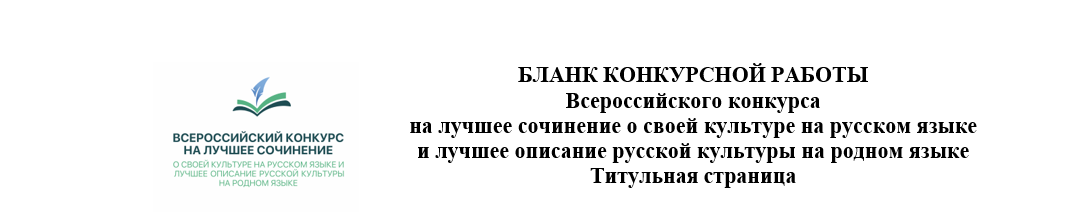 Субъект Российской Федерации: ______________________________________________Город (населенный пункт): ___________________________________________________Образовательная организация: ________________________________________________Фамилия участника: _________________________________________________________Имя: ______________________________________________________________________Отчество: __________________________________________________________________Класс: _____________________________________________________________________Номинация сочинения: _______________________________________________________Язык сочинения: ____________________________________________________________Жанр сочинения: ____________________________________________________________Тема сочинения: _______________________________________________________________________________________________________________________________________Текст сочинения:___________________________________________________________________________ ___________________________________________________________________________ ___________________________________________________________________________ ___________________________________________________________________________ ___________________________________________________________________________ ______________________________________________________________________________________________________________________________________________________ ___________________________________________________________________________ ___________________________________________________________________________ ___________________________________________________________________________ ___________________________________________________________________________ ___________________________________________________________________________ ___________________________________________________________________________ ___________________________________________________________________________ ___________________________________________________________________________ 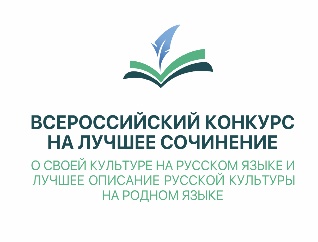 ___________________________________________________________________________ ___________________________________________________________________________ ___________________________________________________________________________ ___________________________________________________________________________ ___________________________________________________________________________ ___________________________________________________________________________ ___________________________________________________________________________ ___________________________________________________________________________ ___________________________________________________________________________ ___________________________________________________________________________ ___________________________________________________________________________ ___________________________________________________________________________ ___________________________________________________________________________ ___________________________________________________________________________ ___________________________________________________________________________ ___________________________________________________________________________ ___________________________________________________________________________ ___________________________________________________________________________ ___________________________________________________________________________ ___________________________________________________________________________ ___________________________________________________________________________ ___________________________________________________________________________ ___________________________________________________________________________ ___________________________________________________________________________ ___________________________________________________________________________ ___________________________________________________________________________ ___________________________________________________________________________ ___________________________________________________________________________ ___________________________________________________________________________ Приложение 3Для участников младше 18 летСОГЛАСИЕзаконного представителя участника Всероссийского конкурса на лучшее сочинение о своей культуре на русском языкеи лучшее описание русской культуры на родном языкена обработку персональных данных(публикацию персональных данных, в том числе на информационной странице Конкурса: https://sochinenie.natlang.ru/) Я, нижеподписавшийся (-аяся):_____________________________________________________________________________ФИО родителя/опекуна полностью_____________________________________________________________________________документ, удостоверяющий личность родителя/опекуна, его реквизиты
(номер, серия, кем выдан, дата выдачи)Проживающий (-ая) по адресу: __________________________________________________________________________________________________________________________________________________________адрес регистрации (прописки)являясь законным представителем ребенка _____________________________________________________________________________ФИО ребенка полностьюв соответствии с Федеральным законом от 27.07.2006 № 152-ФЗ «О персональных данных» и ст. 152.1 ГК РФ даю разрешение оператору Всероссийского конкурса на лучшее сочинение о своей культуре на русском языке и лучшее описание русской культуры на родном языке (далее – Конкурс) ФГБУ «Федеральный институт родных языков народов Российской Федерации» на автоматизированную, а также без использования средств автоматизации обработку персональных данных моего ребенка, являющегося участником Конкурса, полученные через форму предоставления материалов на сайте Конкурса, а именно: 1. Совершение действий, предусмотренных пунктом 3 статьи 3 Федерального закона от 27.07.2006 № 152-ФЗ «О персональных данных» в отношении следующих персональных данных: - фамилия, имя, отчество; - дата рождения; - название образовательной организации, в которой обучается участник;  - класс (курс) обучения; - почтовый адрес с индексом; - электронная почта (участника/родителей/законных представителей);- телефон (участника/родителей/законных представителей).- иная информация, относящаяся к личности участника; - фото- и видеоизображение. 2. Размещение в общедоступных источниках, в том числе в информационно-телекоммуникационной сети «Интернет» следующих персональных данных: - фамилия, имя, отчество; - название образовательной организации, в которой обучается участник - класс (курс) обучения; - иная информация, относящаяся к личности участника; - фото- и видеоизображение. Обработка и передача третьим лицам персональных данных осуществляется в целях: - организации, проведения и популяризации Конкурса; - обеспечения участия несовершеннолетнего в Конкурсе и мероприятиях, связанных с награждением победителей Конкурса; - формирования статистических и аналитических отчетов по результатам Конкурса, подготовки информационных материалов; - создания базы данных участников Конкурса, размещения информации об участниках Конкурса в информационно-телекоммуникационной сети «Интернет»; - обеспечения соблюдения законов и иных нормативных правовых актов Российской Федерации. Настоящим я признаю и подтверждаю, что в случае необходимости предоставления
персональных данных для достижения указанных выше целей третьим лицам (в том числе, но не ограничиваясь, Министерству просвещения Российской Федерации, и т. д.), а равно как при привлечении третьих лиц к оказанию услуг в интересах несовершеннолетнего 
_____________________________________________________________________________ ФИООператор вправе в необходимом объеме раскрывать для совершения вышеуказанных действий информацию о несовершеннолетнем _____________________________________ 
(включая персональные данные) таким третьим лицам. Я, нижеподписавшийся (-аяся), подтверждаю, что ознакомлен (-а) с Положением о Всероссийском конкурсе на лучшее сочинение о своей культуре на русском языке и лучшее описание русской культуры на родном языке и даю согласие оператору Конкурса на публикацию работы моего ребенка в сети «Интернет», безвозмездно даю разрешение оператору Конкурса производить фото- и видеосъемку моего ребенка во время участия в церемонии награждения участников Конкурса, использовать фотографии, видеозаписи, а также информационные материалы с участием моего ребенка во внутренних и внешних коммуникациях и/или коммерческих, рекламных и промоцелях, связанных с Конкурсом, при условии, что произведенные фотографии и видеозаписи не нанесут вред достоинству и репутации моего ребенка.В случае возникновения любых трудностей или спорных ситуаций, связанных с толкованием и/или реализацией данного разрешения, я сделаю все от меня зависящее, чтобы добиться мирного урегулирования с организатором мероприятия, прежде чем обратиться в судебные органы соответствующей юрисдикции.Согласие на обработку персональных данных моего ребенка действует с даты его подписания до даты отзыва, если иное не предусмотрено законодательством Российской Федерации.Я уведомлен (-а) о своем праве отозвать настоящее согласие в любое время. Отзыв производится по моему письменному заявлению в порядке, определенном законодательством Российской Федерации. Я подтверждаю, что, давая настоящее согласие, я действую по своей воле и в интересах ребенка, родителем (законным представителем) которого я являюсь.______________________        _________________            ____________________________        Дата                                                  подпись             ФИО родителя/опекуна полностьюПриложение 4Лист регистрацииработ участника окружного этапа Всероссийского конкурса
на лучшее сочинение о своей культуре на русском языке
и лучшее описание русской культуры на родном языкеПредставитель Оператора Конкурса______________________ /ФИО/«______» __________ 2022 г.Приложение 5к Положению об окружном этапе Всероссийского конкурса сочиненийот 17.06.2021 г. №158 -рЛист оцениванияработы участника окружного этапа Всероссийского конкурса
на лучшее сочинение о своей культуре на русском языке
и лучшее описание русской культуры на родном языке ФИО участника (полностью): ____________________________________________________Класс, в котором обучается участник: _____________________________________________Наименование образовательной организации, в которой обучается участник:Язык конкурсной работы: _______________________________________________________Номинация Конкурса: __________________________________________________________Тема сочинения: _______________________________________________________________Член жюри ________________ /______________________________/                  подпись                              расшифровка подписи«___» ___________2022 годаПриложение 6к Положению об окружном этапе Всероссийского конкурса сочиненийот 17.06.2021 г. №158 -рСопроводительный лист передачи работ-победителей на окружной этапНаименование (полное) образовательной организации_____________________________________________________________________________Председатель жюри ___________________ /____________________________/             подпись                расшифровка подписиПредседатель рабочей группы____________________ / ____________________________/                   подпись                 расшифровка подписи                                 (МП)             Приложение 7к Положению об окружном этапе Всероссийского конкурса сочиненийот 17.06.2021 г. №158 -рСправка о самопроверке конкурсной работы на плагиатПо результатам проделанной проверки конкурсной работы по теме«_________________________________________» на      плагиаторигинальность/уникальность текста составляет _________%.Оставшимся процентам соответствуют:заимствования _____ %цитирования ______%Распечатка результатов проверки прилагается.РАСПОРЯЖЕНИЕРАСПОРЯЖЕНИЕот 17 июня 2022 года № 158-рот 17 июня 2022 года № 158-р№п/пФ.И.О.Наименование ОО1Ларина Лилия ТагировнаГБУ ДПО  «Кинельский РЦ» 2Радченко Оксана Валентиновна ГБОУ  СОШ №5 «ОЦ «Лидер» г.о. Кинель                                                                  3Голованова Галина СергеевнаГБОУ СОШ №2 п.г.т. Усть-Кинельский г.о. Кинель                                                                  4Хачатрян Анжелика Бакратовна ГБОУ СОШ № 4 п.г.т. Алексеевкаг.о. Кинель                                                                   5Шматко Ирина АлексеевнаГБОУ СОШ № 7 г. Кинеля6 Галимова Темирбека Аюповна ГБОУ СОШ с. Сырейкам.р. Кинельский7Осянина Ольга ГеннадьевнаГБОУ  СОШ п. Комсомольскийм.р. Кинельский8Мордвинова Надежда ВикторовнаГБОУ  СОШ с. Малая Малышевкам.р. Кинельский9Колесникова Ирина МихайловнаГБОУ ООШ п. Угорьем.р. Кинельский№ п/пАвтор работы (ФИО)Название работыКритерии оценкиОценка Оператора Конкурса (+/-)1Полнота (комплектность) конкурсной заявки:Заявка на участие в КонкурсеСправка, подтверждающая соответствие участника Конкурса заявленной возрастной категорииСправка о самопроверке конкурсной работы на плагиатСочинение участника, написанное от руки на бланке Конкурса, включая титульную страницу, представленное в отсканированном видеСогласие на обработку персональных данныхСоблюдение сроков подачи документов на участие в КонкурсеСоответствие участника Конкурса заявленной возрастной категорииОформление конкурсной работыОтсутствие некорректных заимствований в конкурсном сочинении2№КритерийПоказателиОценка в баллах (от 0 до 3)12341Формулировка темы конкурсного сочинения1.1. точность отражения проблематики конкурса и оригинальность авторской интерпретации ее конкретного аспекта2Содержание сочинения2.1.  полнота раскрытия темы сочинения2Содержание сочинения2.2. раскрытие отношения к русскому либо к родным языкам, культуре своего народа как важнейшим духовным ценностям2Содержание сочинения2.3.  корректность использования исторических, культурных и других материалов при написании сочинения2Содержание сочинения2.4. воплощенность идейного замысла3Жанровое и языковое своеобразие сочинения3.1. соответствие жанра выбранной номинации3Жанровое и языковое своеобразие сочинения3.2. богатство лексики3Жанровое и языковое своеобразие сочинения3.3. стилевое единство текста3Жанровое и языковое своеобразие сочинения3.4. целесообразность использования языковых средств3Жанровое и языковое своеобразие сочинения3.5. образность, выразительность языковых средств4Грамотность сочинения4.1. соблюдение орфографических норм4Грамотность сочинения4.2. соблюдение пунктуационных норм4Грамотность сочинения4.3. соблюдение языковых норм (правил употребления слов, грамматических норм)Дополнительный балл за творческую составляющую сочинения (1 балл максимально)ИТОГО баллов:ИТОГО баллов:0 ошибок - 3 балла, 1-2 ошибки - 2 балла, 3 ошибки - 1 балл, более 3 ошибок - 0 баллов0 ошибок - 3 балла, 1-2 ошибки - 2 балла, 3 ошибки - 1 балл, более 3 ошибок - 0 баллов0 ошибок - 3 балла, 1-2 ошибки - 2 балла, 3 ошибки - 1 балл, более 3 ошибок - 0 балловМаксимальный баллМаксимальный балл40№п/пФИО участникаТема сочиненияИтоговый балл4 – 5 класс4 – 5 класс4 – 5 класс4 – 5 класс6-7 класс6-7 класс6-7 класс6-7 класс8-9 класс 8-9 класс 8-9 класс 8-9 класс 10-11 класс10-11 класс10-11 класс10-11 классобучающиеся образовательных организаций среднего профессионального образованияобучающиеся образовательных организаций среднего профессионального образованияобучающиеся образовательных организаций среднего профессионального образования